SAYI    :  2020/								                  .../.../2020KONU : Üye Formu ve Aidat Kesilmesi....................................... BAŞHEKİMLİĞİ’NE Sendikamız genel merkezi tarafından onaylanarak üyeliği kesinleşen üyelerimizin üyelik formlarının birer nüshası ektedir.Sendika tüzüğümüzün 7. Maddesinde belirtilen üyelerimizin aylık ödentisi; kadroya ya da pozisyona bağlı ve her ay mutat olarak ödenmekte olan damga vergisine tabi aylık brüt gelirleri toplamının binde sekiz (%0,8) oranında aidatı kesilerek İş Bankası Ankara Necatibey Şubesi TR 090006400000142220488780 Nolu hesaba aktarılması ve her ay tevkifat listesini şube/temsilcilik adresine gönderilmesi için,  Gereğinin yapılmasını arz ederiz.  		Şube/Temsilcilik Sekreteri			Şube Temsilcilik Eş BaşkanıEK:  1 Adet üye formu                      ----------------------------------------------------------------------------------------------                           web: www.ses.org.tr    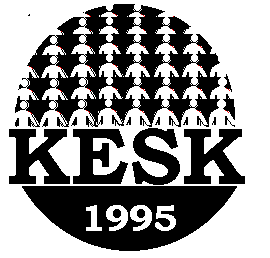 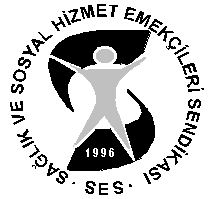 